Warszawa, dnia 22 marca 2019 r.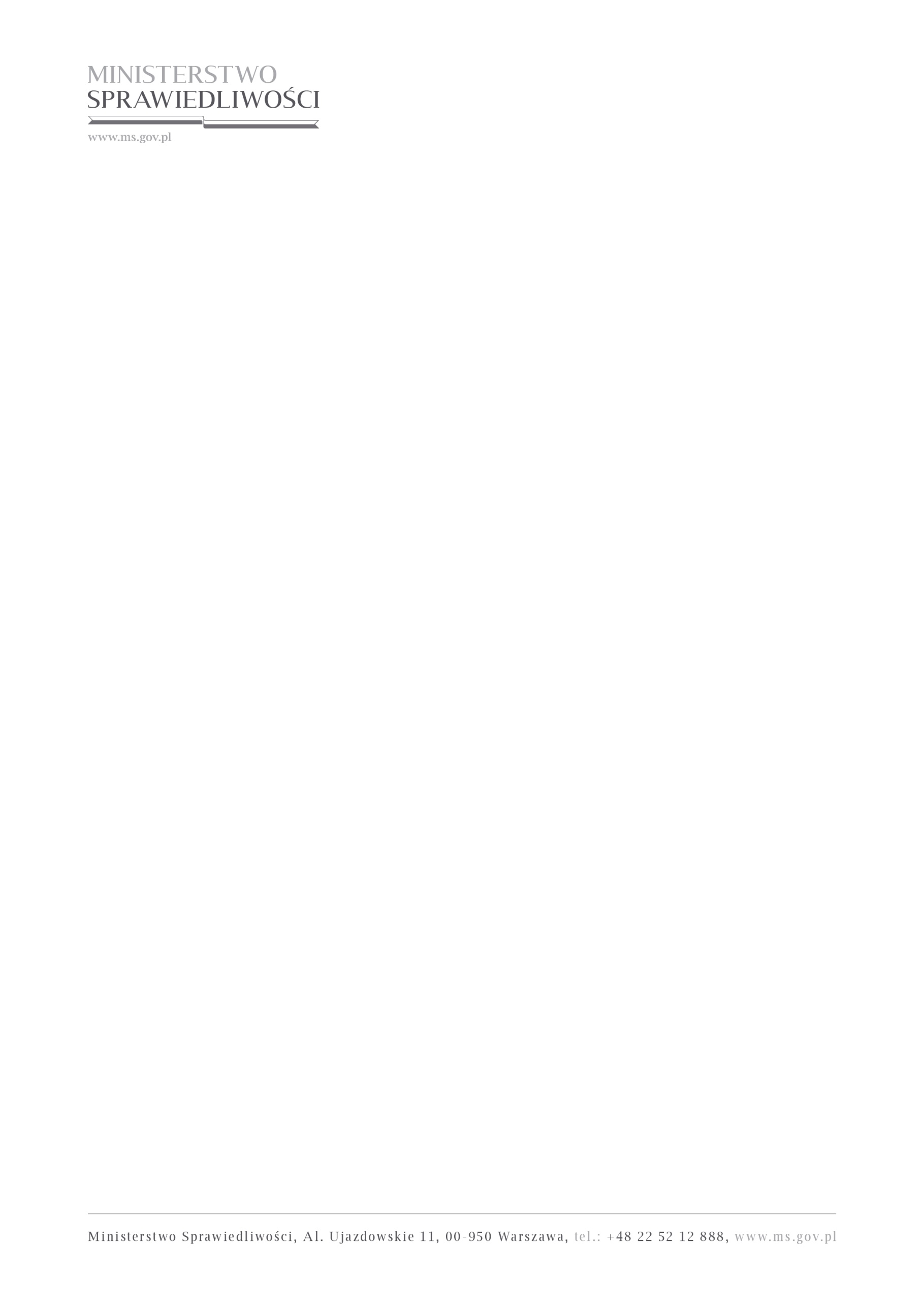 OGŁOSZENIE O ZAMÓWIENIUna usługi społeczneprzedmiotem których jest „Świadczenie usługi konferencyjnej i gastronomicznej”, znak sprawy: 
BF-II.3710.23.2019.ZAMAWIAJĄCYNazwa, adres i punkty kontaktowe:Ministerstwo Sprawiedliwości   Adres: 00-567 Warszawa, Al. Ujazdowskie 11telefon: (+ 48 22) 52 12 411; REGON: 000319150, NIP: 526 16 73 166adres strony internetowej: https://www.gov.pl/web/sprawiedliwoscgodziny urzędowania: od 8:15 do 16:15ZASADY PROWADZENIA POSTĘPOWANIA Postępowanie prowadzone jest zgodnie z przepisami art. 138o ustawy z dnia 29 stycznia 
2004 r. Prawo zamówień publicznych (Dz. U. z 2018 r. poz. 1986) - zwanej dalej „ustawą Pzp”, dotyczącymi zamówień na usługi społeczne i inne szczególne usługi, 
na zasadach określonych w niniejszym ogłoszeniu o zamówieniu - zwanym dalej „Ogłoszeniem”.Do postępowania mają zastosowanie przepisy zawarte w treści Ogłoszenia oraz przepisy 
art. 138o ust. 2 – 4 ustawy Pzp, w pozostałym zakresie ustawy Pzp nie stosuje się.Postępowanie prowadzone jest w języku polskim.Oferty złożone po terminie zostaną odrzucone i nie zostaną rozpatrzone.PRZEDMIOT ZAMÓWIENIA Przedmiotem zamówienia jest świadczenie usługi konferencyjnej i gastronomicznej 
dla maksymalnie 117 osób w związku z przeprowadzeniem egzaminu dla osób ubiegających się o licencję doradcy restrukturyzacyjnego - zwany jest dalej „przedmiotem zamówienia” lub „usługą”.Szczegółowy opis przedmiotu zamówienia określa Wzór umowy – stanowiący Załącznik nr 2
do Ogłoszenia.Nomenklatura według Wspólnego Słownika Zamówień (CPV):55000000-0 - Usługi hotelarskie, restauracyjne i handlu detalicznegoTermin realizacji zamówienia:15 kwietnia 2019 r.ŹRÓDŁA FINANSOWANIAZamówienie jest przewidziane do współfinansowania ze środków krajowych.WARUNKI UDZIAŁU W POSTĘPOWANIUO udzielenie zamówienia mogą ubiegać się Wykonawcy, którzy spełniają warunki udziału w postępowaniu. W celu potwierdzenia spełniania warunku udziału w postępowaniu Wykonawcy 
są zobowiązani złożyć na Formularzu „Ofertowym” oświadczenie o spełnianiu warunków udziału w postępowaniu.OPIS SPOSOBU SPORZĄDZENIA OFERTOfertę należy sporządzić w jednym egzemplarzu, w języku polskim, na druku Formularza „Ofertowego” lub według wzoru tego druku, stanowiącego Załącznik nr 1 do Ogłoszenia, poprzez jego odpowiednie wypełnienie.Treść oferty musi odpowiadać wymaganiom określonym w Ogłoszeniu.Ofertę należy sporządzić w formie pisemnej.Zamawiający nie dopuszcza składania ofert częściowych.Zamawiający nie dopuszcza składania ofert wariantowych.Oferta musi być opatrzona podpisem osoby uprawnionej do reprezentowania Wykonawcy (zaleca się opatrzenie podpisu pieczęcią imienną).Wraz z ofertą powinien być złożony dokument (oryginał lub kopia potwierdzona za zgodność z oryginałem przez notariusza) potwierdzający uprawnienie do reprezentowania Wykonawcy, jeżeli uprawnienie osoby podpisującej ofertę do reprezentowania Wykonawcy nie wynika bezpośrednio z aktualnego odpisu z właściwego rejestru lub z centralnej ewidencji i informacji o działalności gospodarczej.8. 	Jeżeli Wykonawca nie złożył albo złożył wadliwy dokument, o którym mowa 
w ppkt. 7 Zamawiający wezwie do jego złożenia w terminie przez siebie wskazanym, chyba że mimo jego złożenia oferta Wykonawcy podlega odrzuceniu albo konieczne byłoby unieważnienie postępowania.Dokumenty sporządzone w języku obcym muszą być złożone wraz z tłumaczeniem na język polski.Ofertę należy złożyć w zamkniętej kopercie, oznaczonej nazwą Wykonawcy, zaadresowanej 
do Zamawiającego na jego adres do korespondencji i opisanej następująco:„OFERTA na: „Świadczenie usługi konferencyjnej i gastronomicznej”Znak sprawy: BF-II.3710.23.2019Nie otwierać przed dniem 26 marca 2019 r. godz. 13:00”.Każda poprawka w treści oferty, a w szczególności każde przerobienie, przekreślenie, uzupełnienie, nadpisanie, etc. powinno być parafowane przez Wykonawcę, w przeciwnym razie nie będzie uwzględnione.12.	Zamawiający, w przypadku wątpliwości co do treści oferty bądź innych dokumentów wezwie Wykonawcę do złożenia wyjaśnień w tym zakresie.MIEJSCE I TERMIN SKŁADANIA I OTWARCIA OFERTMiejsce składania ofert: Ministerstwo Sprawiedliwości, Biuro Podawcze, Al. Ujazdowskie 11, 00-567 Warszawa.Termin składania ofert upływa w dniu 26 marca 2019 r. godz. 12:00.Termin i miejsce otwarcia ofert: 26 marca 2019 r. godz. 13:00, siedziba Zamawiającego.OPIS SPOSOBU POROZUMIEWANIA SIĘ ZAMAWIAJĄCEGO Z WYKONAWCAMOświadczenia, wnioski, zawiadomienia i informacje, Zamawiający i Wykonawcy przekazują pisemnie lub drogą elektroniczną, z zastrzeżeniem ppkt. 2.Oferty wraz z wymaganymi dokumentami muszą być złożone w formie pisemnej (podpisane przez osoby uprawnione do reprezentowania Wykonawcy).W przypadku dokumentów lub informacji przekazanych drogą elektroniczną, każda ze stron 
na żądanie drugiej niezwłocznie potwierdza fakt ich otrzymania.Wykonawca może zwrócić się do Zamawiającego o wyjaśnienie treści Ogłoszenia. Zamawiający udzieli wyjaśnień nie później niż na 2 dni przed upływem pierwotnego terminu składania ofert pod warunkiem, że wniosek o wyjaśnienie treści Ogłoszenia wpłynął do Zamawiającego nie później niż do końca dnia, w którym upływa połowa wyznaczonego terminu składania ofert.Treść zapytań wraz z wyjaśnieniami Zamawiający zamieści na stronie internetowej Zamawiającego - https://www.gov.pl/web/sprawiedliwosc/aktualne-wszczete0Zamawiający wyznacza do kontaktowania się z Wykonawcami: Panią Paulinę Gecyngier 
(tel. +48 22 52 12 697, e-mail: Paulina.Gecyngier@ms.gov.pl).KRYTERIA OCENY OFERT I WYBÓR OFERTY NAJKORZYSTNIEJSZEJZamawiający dokona oceny ofert, które nie zostały odrzucone, na podstawie poniższego kryterium oceny ofert. Oferta będzie oceniana na podstawie kryterium „Cena". Zamawiający dokona oceny ofert przyznając punkty w ramach kryterium oceny ofert, przyjmując zasadę, 
że 1% = 1 punkt. Sposób oceny ofert:Kryterium „Cena” będzie rozpatrywane na podstawie ceny ofertowej brutto za wykonanie przedmiotu zamówienia wpisanej przez Wykonawcę w  Formularzu „Oferta”. W tym kryterium można uzyskać maksymalnie 100 punktów. Przyznane punkty zostaną zaokrąglone do dwóch miejsc po przecinku. Liczba punktów w kryterium „Cena” zostanie obliczona na podstawie poniższego wzoru:Jeżeli Wykonawca nie złożył oświadczeń lub dokumentów niezbędnych do przeprowadzenia postępowania, oświadczenia lub dokumenty są niekompletne, zawierają błędy lub budzą wskazane przez Zamawiającego wątpliwości, Zamawiający wzywa do ich złożenia, uzupełnienia lub poprawienia lub do udzielania wyjaśnień w terminie przez siebie wskazanym, chyba że mimo ich złożenia, uzupełnienia lub poprawienia lub udzielenia wyjaśnień oferta Wykonawcy podlega odrzuceniu albo konieczne byłoby unieważnienie postępowania.W przypadku, gdy Wykonawca, którego oferta została wybrana jako najkorzystniejsza uchyli 
się od zawarcia umowy, Zamawiający wybierze jako najkorzystniejszą ofertę kolejną w rankingu punktowym, która nie będzie podlegała odrzuceniu, a Wykonawca który złożył ofertę nie będzie podlegał wykluczeniu. Zamawiający zastrzega sobie prawo do unieważnienia postępowania w przypadku, gdy:nie złożono żadnej oferty niepodlegającej odrzuceniu;cena najkorzystniejszej oferty przewyższa kwotę, którą Zamawiający zamierza przeznaczyć na sfinansowanie zamówienia;wystąpiła istotna zmiana okoliczności powodująca, że prowadzenie postępowania 
lub wykonanie zamówienia nie leży w interesie publicznym, czego nie można było wcześniej przewidzieć;postępowanie obarczone jest niemożliwą do usunięcia wadą uniemożliwiającą zawarcie niepodlegającej unieważnieniu umowy w sprawie zamówienia publicznego.Zamawiający przed wyborem oferty najkorzystniejszej zastrzega sobie możliwość przeprowadzenia kontroli w zaproponowanym przez Wykonawcę obiekcie. Zakres kontroli obejmować będzie następujące elementy:a) zgodność obiektu z wymogami zawartymi w Ogłoszeniu (wraz załącznikami do Ogłoszenia),b) poziom czystości w obiekcie- w tym:Zamawiający nie dopuszcza obiektów w których:-instalacja sanitarna nie działa prawidłowo (woda cieknie z kranu, nie działa prawidłowo spłuczka)     Zamawiający z przeprowadzonej kontroli sporządzi protokół. Kontrolę przeprowadzi osoba upoważniona przez Zamawiającego.	Zamawiający informuje, że jeżeli w trakcie kontroli zostaną wykazane niezgodności 
z obowiązującymi przepisami prawa może poinformować organ uprawniony do kontroli obiektów hotelarskich, o którym mowa w rozporządzeniu Ministra Gospodarki i Pracy z dnia 19 sierpnia 2004 r. w sprawie obiektów hotelarskich i innych obiektów, w których są świadczone usługi hotelarskie (Dz. U. z 2006 r. Nr 22, poz. 169, z późn. zm.), o stwierdzonych uchybieniach i zwrócić się z prośbą o przeprowadzenie kontroli oraz przesłanie informacji o jej wynikach. W przypadku, gdy wyniki kontroli potwierdzą niespełnienie przez obiekt wymagań co do wyposażenia i świadczonych usług, Zamawiający może odrzucić ofertę na podstawie pkt XI. ppkt 6 Ogłoszenia.SPOSÓB OBLICZENIA CENY OFERTY1.	Wykonawca w Formularzu „Ofertowym” określi łączną cenę oferty brutto.2.	Wykonawca, uwzględniając wszystkie wymogi, o których mowa w niniejszym Ogłoszeniu, powinien w cenie ofertowej ująć wszelkie koszty związane z wykonaniem zamówienia.3.	Cena oferty musi być wyrażona w PLN z dokładnością do dwóch miejsc po przecinku.4.	Jeżeli zaoferowana cena lub koszt, lub ich istotne części składowe, wydają się rażąco niskie w stosunku do przedmiotu zamówienia i budzą wątpliwości Zamawiającego co do możliwości wykonania przedmiotu zamówienia zgodnie z wymaganiami określonymi przez Zamawiającego, Zamawiający może zwrócić się do Wykonawcy o udzielnie wyjaśnień, w tym złożenie dowodów, dotyczących wyliczenia ceny lub kosztu. Obowiązek wykazania, że oferta nie zawiera rażąco niskiej ceny lub kosztu spoczywa na Wykonawcy.PRZESŁANKI ODRZUCENIA OFERTYZamawiający odrzuci ofertę w przypadku gdy:Jest niezgodna z wymaganiami określonymi w Ogłoszeniu.Została złożona po wyznaczonym terminie lub/i w niewłaściwym miejscu.Zawiera błędy w obliczeniu ceny.Wykonawca nie udzielił wyjaśnień lub jeżeli dokonana ocena wyjaśnień wraz ze złożonymi dowodami potwierdza, że oferta zawiera rażąco niską cenę lub koszt w stosunku 
do przedmiotu zamówienia.Wykonawca nie przedłuży terminu związania ofertą przed wyborem oferty najkorzystniejszej.W wyniku kontroli, o której mowa w pkt IX. 5 zostaną stwierdzone nieprawidłowości o których mowa w tym punkcie lub zostanie stwierdzona niezgodność z Ogłoszeniem.INFORMACJE DODATKOWETermin związania ofertą wynosi 30 dni.Zamawiający poprawi w ofercie oczywiste omyłki pisarskie, oczywiste omyłki rachunkowe, 
z uwzględnieniem konsekwencji rachunkowych dokonanych poprawek, inne omyłki polegające 
na niezgodności oferty z Ogłoszeniem, niepowodujące istotnych zmian w treści oferty
i niezwłocznie zawiadomi o tym Wykonawcę, którego oferta została poprawiona.Zamawiający zastrzega sobie prawo do zmiany treści Ogłoszenia przed upływem terminu składania ofert.O wynikach wyboru oferty najkorzystniejszej Wykonawcy zostaną powiadomieni drogą 
elektroniczną.KLAUZULA INFORMACYJNA1. 	Zgodnie z art. 13 ust. 1 i 2 rozporządzenia Parlamentu Europejskiego i Rady (UE) 2016/679 z dnia 27 kwietnia 2016 r. w sprawie ochrony osób fizycznych w związku z przetwarzaniem danych osobowych i w sprawie swobodnego przepływu takich danych oraz uchylenia dyrektywy 95/46/WE (ogólne rozporządzenie o ochronie danych) (Dz. Urz. UE L 119 z 04.05.2016, str. 1), dalej „RODO”, Zamawiający informuje, że: administratorem Pani/Pana danych osobowych jest Ministerstwo Sprawiedliwości 
z siedzibą w Warszawie przy Al. Ujazdowskich 11, tel. (+ 48 22) 52 12 888;inspektorem ochrony danych osobowych w Ministerstwie Sprawiedliwości jest Pan Tomasz Osmólski e-mail: iod@ms.gov.pl, tel. (+ 48 22) 23 90 642;Pani/Pana dane osobowe przetwarzane będą na podstawie art. 6 ust. 1 lit. c RODO w celu związanym z przedmiotowym postępowaniem o udzielenie zamówienia publicznego;odbiorcami Pani/Pana danych osobowych będą osoby lub podmioty, którym udostępniona zostanie dokumentacja postępowania w oparciu o art. 8 ustawy Pzp oraz art. 96 ust. 3 ustawy Pzp;  Pani/Pana dane osobowe będą przechowywane, zgodnie z art. 97 ust. 1 ustawy Pzp, przez okres 4 lat od dnia zakończenia postępowania o udzielenie zamówienia, a jeżeli czas trwania umowy przekracza 4 lata, okres przechowywania obejmuje cały czas trwania umowy;obowiązek podania przez Panią/Pana danych osobowych bezpośrednio Pani/Pana dotyczących jest wymogiem ustawowym określonym w przepisach ustawy Pzp, związanym z udziałem w postępowaniu o udzielenie zamówienia publicznego; konsekwencje niepodania określonych danych wynikają z ustawy Pzp;  w odniesieniu do Pani/Pana danych osobowych decyzje nie będą podejmowane w sposób zautomatyzowany, stosowanie do art. 22 RODO;posiada Pani/Pan:na podstawie art. 15 RODO prawo dostępu do danych osobowych Pani/Pana dotyczących;na podstawie art. 16 RODO prawo do sprostowania Pani/Pana danych osobowych;na podstawie art. 18 RODO prawo żądania od administratora ograniczenia przetwarzania danych osobowych z zastrzeżeniem przypadków, o których mowa w art. 18 ust. 2 RODO;  prawo do wniesienia skargi do Prezesa Urzędu Ochrony Danych Osobowych, gdy uzna Pani/Pan, że przetwarzanie danych osobowych Pani/Pana dotyczących narusza przepisy RODO;nie przysługuje Pani/Panu:w związku z art. 17 ust. 3 lit. b, d lub e RODO prawo do usunięcia danych osobowych;prawo do przenoszenia danych osobowych, o którym mowa w art. 20 RODO;na podstawie art. 21 RODO prawo sprzeciwu, wobec przetwarzania danych osobowych, gdyż podstawą prawną przetwarzania Pani/Pana danych osobowych jest art. 6 ust. 1 lit. c RODO. 2.	Zamawiający przypomina, iż Wykonawca powinien wypełnić obowiązki informacyjne przewidziane w art. 13 lub 14 RODO wobec osób fizycznych, od których dane osobowe bezpośrednio lub pośrednio pozyskał w celu ubiegania się o udzielenie zamówienia publicznego w przedmiotowym postępowaniu.Załączniki:Załącznik nr 1 do Ogłoszenia - Formularz „Ofertowy”, Załącznik nr 2 do Ogłoszenia - Wzór umowy.								ZATWIERDZAM:
Załącznik nr 1 do OgłoszeniaDoMinisterstwa Sprawiedliwości Al. Ujazdowskie 1100-567 WarszawaNawiązując do Ogłoszenia o zamówieniu w postępowaniu na usługi społeczne, na: „Świadczenie usługi konferencyjnej i gastronomicznej”,znak sprawy: BF-II.3710.23.2019MY NIŻEJ PODPISANI______________________________________________________________________________________________________________________________________________ _______________________________________________________________________ działając w imieniu i na rzecz______________________________________________________________________________________________________________________________________________ _______________________________________________________________________  (nazwa (firma) dokładny adres Wykonawcy/Wykonawców)(w przypadku składania oferty przez podmioty występujące wspólnie podać nazwy(firmy) i dokładne adresy wszystkich wspólników spółki cywilnej lub członków konsorcjum)1.	OŚWIADCZAMY, że jako Wykonawca jesteśmy małym/średnim przedsiębiorcą: TAK/NIE*.2. 	OŚWIADCZAMY, że zapoznaliśmy się z treścią Ogłoszenia i składamy ofertę na wykonanie przedmiotu zamówienia zgodnie z treścią Ogłoszenia, która spełnia wymagania Zamawiającego, 
a cena oferty podana w pkt. 3 zawiera wszystkie koszty związane z realizacją przedmiotu zamówienia.3.	OFERUJEMY wykonanie całego przedmiotu zamówienia za łączną cenę brutto:_________________________ zł (słownie złotych:_______________________________________________) 3.a) OFERUJEMY wykonanie usługi w ……………………………………………………….(podać dokładny adres wskazując miejscówkowość, ulice i nazwę sali o ile jest w obiekcie więcej niż jedna) 4. 	OŚWIADCZAMY, że spełniamy warunki udziału w postępowaniu.5.	ZAMÓWIENIE ZREALIZUJEMY sami*/przy udziale podwykonawców:6.  	WSZELKĄ KORESPONDENCJĘ w sprawie postępowania należy kierować na poniższy adres:Imię i nazwisko: ______________________________________________________Adres:______________________________________________________________tel. _______________ fax _______________ e-mail: ________________________7. 	WRAZ Z OFERTĄ składamy następujące oświadczenia i dokumenty na __ stronach:	- ______________________________________________________________________	__________________ dnia __ __ ____ roku_____________________________________                                                                                           (podpis Wykonawcy/Pełnomocnika)* niepotrzebne skreślićKryteriumWagaMaksymalna punktacja„Cena”100%100C =Cminx 100 pktC =Cox 100 pktgdzie:      Cmin - cena oferty najtańszej- cena oferty najtańszejCo - cena oferty ocenianej- cena oferty ocenianej (nazwa Wykonawcy/Wykonawców)OFERTAZakresZakresPodwykonawca(nazwa i adres)1.11.2